МИНИСТЕРСТВО ОБРАЗОВАНИЯ МОСКОВСКОЙ ОБЛАСТИГОСУДАРСТВЕННОЕ БЮДЖЕТНОЕ ПРОФЕССИОНАЛЬНОЕОБРАЗОВАТЕЛЬНОЕ  УЧРЕЖДЕНИЕМОСКОВСКОЙ ОБЛАСТИ"БАЛАШИХИНСКИЙ ТЕХНИКУМ"         «Согласовано»                                                      «УТВЕРЖДАЮ»                        Зам. директора по УР                                          Директор ГБПОУ МО "БТ" _______________ Р.Н.Гринева                          _______________ И.А. Шакарянц«_____»______________ 2017 г.                        « _____» ______________ 2017 г.ПРОГРАММАПСИХОЛОГО-ПЕДАГОГИЧЕСКОГО И СОЦИАЛЬНОГО СОПРОВОЖДЕНИЯ ИНВАЛИДОВ И ДЕТЕЙ С ОГРАНИЧЕННЫМИ ВОЗМОЖНОСТЯМИ ЗДОРОВЬЯ2017 годСодержаниеПаспорт программы                                                                                                               Содержание программы                                             Используемая литература                                          Паспорт программыСодержание и план реализации программы1 этап: организационно-подготовительный (июль-сентябрь):Промежуточные результаты:Изучение документации (медицинских карт, индивидуальных карт реабилитации и т.д.)Разработка индивидуальной программы сопровожденияРазработка рекомендаций для участников образовательного процесса2 этап: основной  (октябрь-май)Промежуточные результаты:Успешная социально-психологическая адаптация  инвалидов  и студентов с ОВЗ в образовательной среде, социуме.Повышение уровня толерантности социума.Расширение участия инвалидов и детей с ОВЗ в конкурсах, олимпиадах разного уровня.Повышение уровня родительской компетентности через консультирование.3 этап: констатирующий (июнь) Промежуточные результаты:Анализ результатов деятельности специалистов по работе с обучающимися инвалидами и детьми, имеющими ОВЗ.Перспективное планирование.Пояснительная запискаСодержит краткую характеристику на инвалида и на  ребенка с ОВЗ составленную по результатам психолого-педагогической диагностики, включающей три взаимосвязанных направления:педагогическая диагностика осуществляется с целью определения уровня освоения основной образовательной программы (предметный уровень результатов);диагностика личностного развития учащихся (личностный и метапредметный уровень результатов) осуществляется педагогом-психологом.  ходе диагностики предлагается рассматривать три группы взаимосвязанных качеств:коммуникативные (параметры: коммуникативность, умение общаться со взрослым, умение общаться со сверстниками);регулятивные (параметры: тревожность-спокойствие, импульсивность-рефлексивность, тенденция к проявлению самостоятельности и ответственности, мотивация учебной и трудовой деятельности, самооценка);познавательные (параметры: способы овладения учебными навыками, познавательный интерес, уровень освоения информации).На основе заключения, в случае необходимости, проводится корректировка содержания образования, результаты диагностики лежат в основе выбора средств, методов и форм работы.На основе данных психолого-педагогической диагностики формулируется цель и задачи сопровождения на определенный временной промежуток (оптимальный временной отрезок, на который рассчитывается индивидуальный образовательный маршрут – один учебный год). Задачи индивидуального маршрута определяют направления работы с конкретным студентом с ОВЗ или инвалидом.Содержание образовательной траектории представлено тремя компонентами образовательным, коррекционным и воспитательным.случае отсутствия индивидуальной образовательной программы варьирование внутри содержания программы может осуществляться путем усиления отдельных тем, разделов путем:перепланировки количества часов в структурных единицах программы;изменения последовательности изучения отдельных разделов программы, некоторых тем;Коррекционный компонент отражает раздел педагога-психолога, социального педагога, преподавателя в рамках предмета.Воспитательный компонент содержит раздел тьютора, мастера производственного обучения.Выбор средств обучения и воспитания, включение студента в различные внеучебные мероприятия.  ОБЩИЕ ПОЛОЖЕНИЯ.Обучение инвалидов и детей с ограниченными возможностями здоровья осуществляется в рамках инклюзивного образования.Инклюзивное (включающее) образование дает возможность всем обучающимся в полном объеме участвовать в жизни коллектива техникума.Инклюзивное (включающее) образование обладает ресурсами, направленными на стимулирование равноправия обучающихся и их участия во всех делах коллектива.Инклюзивное (включающее) образование направлено на развитие у всех людей способностей, необходимых для общения.Целью программы является создание системы работы по психолого-педагогическому и социальному сопровождению инвалидов и  студентов с ограниченными возможностями здоровья в условиях техникума.Данный комплекс мер подразумевает как техническое оснащение техникума, так и  исоздание методической базы для адаптации и эффективной работы всех субъектов профессионального образования.Ограничение возможности здоровья – любая утрата психической, физиологической или анатомической структуры или функции, либо отклонение от них, влекущее полное или частичное ограничение способности или возможности осуществлять бытовую, социальную деятельность способом и в объеме, которые считаются нормальными для человека при прочих возрастных, социальных или иных факторах.Задачи программы психолого-педагогического и социального инвалидов и  студентов с ограниченными возможностями в техникуме:-формирование  инвалидов и   студентов  с  ограниченными  возможностями  здоровья  общественной активности, инициативности, самостоятельной готовности к жизни;-формирование	социально	значимых	качеств	личности;-интеграция  в профессиональную среду;-раскрытие творческого потенциала инвалида и ребенка с ОВЗ.Опираясь на задачи программы, определяем следующие функции, реализация которых направлена на решение проблем инвалидов и лиц с ограниченными возможностями здоровья:развивающая, направленная на стимулирование положительных изменений в личности студентов-инвалидов и студентов с ОВЗ, поддержка процессов их самовыражения, обеспечение развития групповых и общественных коллективов;диагностическая, обеспечивающая получение и использование достоверной, педагогически значимой информации о становлении, развитии личности инвалида  и ребенка с ОВЗ, эффективности учебно-воспитательного процесса, изменения во внутренней и внешней среде образовательного учреждения;интегрирующая, способствующая объединению в единое целое действий педагогов, психологов, медицинских и других работников образовательного учреждения, направленных на личность инвалида и студента с ограниченными возможностями здоровья и процесс его развития;регулирующая, предполагающая упорядочение педагогических процессов с целью формирования личности инвалида и студента с ОВЗ; -защитная, направленная на повышение уровня социальной защищенности инвалидов,нейтрализацию влияния негативных факторов социальной среды;-корректирующая, предполагающая осуществление педагогически целесообразной коррекции поведения, общения и других сторон жизнедеятельности инвалидов лиц с ОВЗ, с целью уменьшения силы негативного влияния на формирование его личности.Программа предполагает реализацию следующих направлений:1) социально-психологическая диагностика проблем социализации инвалидов и студентов с ограниченными возможностями в условиях техникума;2) социально-психологическое и правовое консультирование инвалидов и студентов с ограниченными возможностями здоровья в условиях техникума;психолого-педагогическая работа по решению проблем социализации студентов;4)создание педагогически ориентированной среды для оптимального развития личности инвалида и студента с ограниченными возможностями здоровья;психолого-педагогическая коррекция отклонений в развитии и поведении  инвалидов и студентов с ограниченными возможностями здоровья.Преподаватель в инклюзивном образовательном учреждении — это профессионал, ориентирующийся на своих обучающихся, придерживающийся принципа ценности каждого, гибко меняющий программу в соответствие с «зоной ближайшего развития» обучающегся, активно подключающий к образовательному процессу других специалистов, родителей, волонтеров.Тьютор в инклюзивном образовании - это лицо, сопровождающее студента с ограниченными возможностями здоровья.Обучающийся в инклюзивном образовании - это лицо, имеющее ограниченные возможности здоровья (слух, зрение, опорно-двигательный аппарат).Нормативно-правовая базаКонституция Российской ФедерацииФЗ «Об образовании»Концепция развития инклюзивного образования ФЗ "О социальной защите инвалидов в РФ"Положение об инклюзивном образовании в техникумеПоложение о тьюторстве.План реализации Требований к организации образовательной деятельности для лиц с ограниченными возможностями здоровья в профессиональных образовательных организациях, в том числе требований к средствам обучения и воспитанияПриказы и распоряжения по техникуму.Обучающийся должен иметь заключение медико-социальной комиссии о возможности продолжения обучения в профессиональном образовательном учреждении по  специальностям на момент подачи документов.Организация психолого-педагогического сопровождения в ГБПОУ "Балашихинский техникум" связана с проектированием образовательной среды и методологического обеспечения, учитывающих инклюзивное обучение студентов с особыми потребностями в образовании и развитии.ОБРАЗОВАТЕЛЬНАЯ СРЕДА ТЕХНИКУМАОбразовательная среда техникума направлена на создание условий для полноценного профессионального и личностного роста инвалидов и студентов с ограниченными возможностями здоровья.Составляющие образовательной среды:Особенности организации архитектурной средыОсвещенность помещений и лестниц. Удобное расположение зданий, наличие звукового оповещения.Техническая организация учебного процесса для студентов с ОВЗОбучение инвалидов по слухуСистема поддержки образовательного процесса:звукоусиливающая аппаратура;структурированные лекции;сопровождение мультимедийными техническими средствами;предоставление раздаточного материала;предоставление комплексного программного и компьютерного обеспечения;проведение индивидуальных консультаций.Обучение инвалидов по зрениюСистема поддержки образовательного процесса:структурированные лекции (крупный шрифт) и аудиокниги;сопровождение мультимедийными техническими средствами;предоставление раздаточного материала;предоставление комплексного программного и компьютерного обеспечения;проведение индивидуальных консультаций.Обучение инвалидов ОДАСистема поддержки образовательного процесса:структурированные лекции;сопровождение мультимедийными техническими средствами;предоставление раздаточного материала;предоставление комплексного программного и компьютерного обеспечения;проведение индивидуальных консультаций.Проблема адаптации общей образовательной программы для студентов с ОВЗпедагогическим проблемам подобного рода относятся особенности организации поэтапного овладения программой, условия эффективной подачи и усвоения учебного материала студентами на лекциях, семинарах, практических занятиях.Лекции и семинарские занятия по большинству предметов проводятся совместно. При этом преподаватель должен уметь гибко перестраивать ход лекционного и семинарского занятия, адаптировать с учетом потребностей смешанной аудитории как сам материал, так и способ его подачи.Инвалиды и студенты с ОВЗ, в отличие от обычных студентов, имеют свои специфические особенности восприятия, переработки материала, выполнения промежуточных и итоговых форм контроля знаний. Например, визуальные презентации являются необходимыми для эффективного обучения слабослышащих студентов. Незрячие ребята и студенты с остаточным зрением довольно хорошо воспринимают информацию на слух.Поэтому требования к студентам с различными образовательными потребностями гибко варьируются внутри одной и той же общей для всех обучающихся программы. Эти требования касаются не только выработки вариабельных критериев качества усвоенных знаний с содержательной точки зрения, но также индивидуального (оптимального для конкретного студента) темпа усвоения и способов про межуточного и итогового контроля усвоенных знаний.      Все это является важнейшими составляющими инклюзивного образования.      Как правило, студентам с нарушением зрения и ДЦП (испытывающим трудностями письменном конспектировании) разрешается использовать на лекции диктофон, чтобы дома проработать материал еще раз. Некоторые незрячие и слабовидящие студенты довольно успешно пользуются для конспектирования лекций «ноутбуками».Большей части инвалидов и студентов с ОВЗ трудно делать самостоятельно доклады, публичные выступления, презентации в обычном режиме. Поэтому педагоги часто практикуют групповые варианты подготовки семинарской темы занятия и доклада.Слабослышащие студенты предпочитают письменные варианты промежуточной отчетности и итогового контроля, а инвалидам по зрению и некоторым студентам с ДЦП доступны только устные формы отчетности и экзамена.Для категории инвалидов и студентов с ОВЗ важнейшим условием компенсации дефекта является наличие программ, учебников, учебных пособий, материалов для самостоятельной работы в электронном виде.Во многом учебному процессу помогают различные формы сотрудничества, взаимной поддержки, толерантного отношения друг к другу между обычными студентами и студентами с ОВЗ.Все вышеобозначенные условия, необходимые для эффективной самореализации в учебном процессе каждого обучающегося, учитываются преподавателями и сказываются на увеличении гибкости образовательной программы в техникуме.Методическое обеспечение образовательного процесса:Программа психолого-педагогического сопровождения инвалида и студента с ограниченными возможностями здоровья.Программа по адаптации студентов в образовательном учрежденииАдаптированная индивидуальная траектория (для каждого вида нарушений)Адаптированные КОСы и КИМы по каждому предмету.Адаптированный план производственной практики (для каждого вида нарушений)Психологическая поддержка и социальное, психолого-педагогическое сопровождение студентов в трудных учебных и жизненных ситуациях.Проблема организации поддерживающей (или дружественной) среды.       Эта задача решается совместными усилиями администрации, психологической службы, преподавателей, учебно-методического персонала техникума. Проведение консультаций, тренингов.Психологическая помощь в трудных жизненных ситуациях. Индивидуальная работа всех служб.Этапы:I. Диагностико-прогностический – изучение индивидуальных возможностей и особенностей инвалида и студента с ОВЗ, прогнозирование перспектив его адаптации к учебному процессу и самопроявления в ситуациях развития, обучения (овладения профессией). Данный этап предполагает сбор информации о инвалиде и о студенте с ОВЗ при обучении в техникуме. Собирается следующая информация: о патологии, существующей у инвалида и у студента с ОВЗ; перспективы развития патологии, возможности преодоления, снижения уровня негативного проявления или стабилизации; об индивидуальном потенциале студента, на который можно опираться при организации социально-педагогического сопровождения; об индивидуальных особенностях в самосовершенствовании, преодолении трудностей, возникающих при адаптации к учебному процессу и дальнейшем саморазвитии;  об особенностях развития и воспитания студента с ОВЗ; об уровне адаптивных возможностей студента к социокультурной среде образовательного учреждения, к получению информации, предоставлению усвоенного знания в процессе его получения, к взаимоотношению в группе однокурсников; о возможности участия в социально-педагогическом сопровождении инвалида и студента с ОВЗ.II. Выявление возможных проблем (трудностей), существенно сказывающихся на адаптации и самопроявлении студента в ситуации развития, процессе овладения профессией.III. Проектирование  перспектив  преодоления  возможных  проблем  (трудностей)самим студентом с ограниченными возможностями здоровья.IV. Определение содержания, специфики и способов сопровождения студентов в преодолении проблем (трудностей) в процессе обучения в техникуме. Цель социально-педагогической технологии заключается в том, чтобы способствовать адаптации инвалида и студента с ОВЗ к учебному процессу, обеспечить наиболее целесообразное и полное проявление его возможностей и способностей при овладении профессией, а также интеграцию в социальную среду.Основные направления реализации: Предупреждение ситуаций, которые  или студент с ОВЗ не может самостоятельно преодолеть. Работа с педагогическим коллективом и средой (социальным окружением), способствующая созданию условий для наиболее полного проявления студентов при овладении профессией. Побуждение инвалида и студента с ОВЗ к самостоятельному поиску путей овладения профессии, самостоятельному преодолению трудностей в обучении, в том числе, с опорой на окружающую среду.Достижение предусмотренной цели требует четкого решения следующих задач:способствовать адаптации и интеграции в образовательную среду;способствовать преодолению проблем, возникающих у инвалидов и студентов с ОВЗ при овладении профессией;обеспечить самостоятельное, творческое проявление инвалидов и студентов с ОВЗ в самообразовании.Реализация социально-педагогического сопровождения инвалидов и студентов с ОВЗ с учетом их самопроявления и возникающих у них проблем. Содержание социально-педагогического сопровождения определено этапами обучения. Анализ условий обучения в техникуме позволил выделить следующие подэтапы становления студента как специалиста.1 подэтап. Адаптация и овладение основами обучения в техникуме (сентябрь, октябрь).Цель данного подэтапа заключается в создании специальной среды, в которой инвалиды и студенты с ОВЗ чувствуют себя комфортно и могут реализовать имеющиеся у них возможности.Адаптационный период связан с предоставлением первокурснику с ОВЗ возможности познакомиться с условиями, принципами, правилами обучения в выбранном учебном заведении и практически безболезненно войти в студенческий коллектив.2 подэтап. Интеграция в коллектив, накопление опыта социально-адаптированного поведения и учебной деятельности.Фактически данный подэтап начинается вместе с предыдущим. Однако, если в начальный период больше внимание уделяется адаптации, то в дальнейшем акцент смещается на стимулирование вхождения студента в коллектив учебной группы и последующего сопоставления себя с коллективом.Работа организуется по следующим направлениям:профессиональная деятельность (поэтапное формирование знаний и умений, интереса и профессиональных намерений у инвалидов и студентов с ОВЗ);коммуникативная деятельность (выработка навыков межличностного и делового общения);общественная деятельность (формирование у студентов с ОВЗ активной жизненной позиции, умения лидерствовать и подчиняться, сотрудничать с людьми).3 подэтап. Введение в профессионально-практическую деятельность и накопление практико-ориентированного опыта.Начинает осуществляться с октября. Система практического обучения способствует интеллектуальному развитию будущих специалистов, овладению предметными знаниями и умениями, развитию и повышению мотивации к самопроявлению в профессиональной деятельности, осознанию себя компетентным специалистом. Кроме того, она позволяет инвалиду и студенту с ОВЗ попробовать свои силы в выбранной профессии, научиться применять теоретические знания, полученные в ходе лекционных и семинарских занятий. При организации практических видов деятельности используются технические средства обучения, позволяющие закрепить основные умения и навыки.4 подэтап. Овладение основами профессиональной деятельности. Данный подэтап осуществляется через усвоение специальных учебных дисциплин и в практико-ориентированной деятельности.5 подэтап. Результативный. Характеризуется высоким уровнем адаптивности к учебному процессу и интегрированности в условия студенческого коллектива, образовательного учреждения, приобретением знаний, умений и навыков профессиональной деятельности.VI. Оценка эффективности социально-педагогического сопровождения и определение перспектив дальнейшего повышения его адаптивности.Социально-педагогическое сопровождение может быть выстроено в отношении отдельного обучающегося или группы лиц, а может лежать в основе системы деятельности всего образовательного учреждения.ОРГАНИЗАЦИЯ ТЬЮТОРСКОЙ ПОМОЩИЛицо (студент или педагог) осуществляющий помощь и поддержку инвалида и студента с ОВЗ. Деятельность тьютора регламентируется Положением техникума о тьюторстве.Тьютор – тот, кто сопровождает процесс освоения новой деятельности.Тьютор- (в переводе с англ.- преподаватель-консультант) – лицо, облегчающее процесс обучения, чья роль – быть знающим партнером своих слушателей.Тьютор – консультант обучающегося, может помочь ему выработать индивидуальную образовательную программу, самоопределиться к самому процессу обучения и к отдельным элементам этого процесса, а с другой стороны он может ответить на вопрос, как использовать результаты обучения и как переложить эту самую учебную программу, учебную деятельность в процесс индивидуального развития этого конкретного человека.Тьюторская компетентность – это компетентность современного педагога, позволяющая ему сопровождать индивидуальные образовательные программы.Тьюторский контроль - индивидуальная контролирующая работа тьютора, направленная на использование знаний, умений и навыков обучающихся, обсуждение затруднений, ошибок и решение проблем.Тьюторское сопровождение предполагает оказание педагогической поддержки обучающимся при самостоятельной разработке и реализации каждым обучающимся индивидуальной образовательной программы (стратегии).Основное направление тьюторской деятельности в техникуме - это сопровождение формирования общих и профессиональных компетенций обучающегося в рамках освоения основной профессиональной образовательной программы по выбранной специальности и построения личной образовательной траектории (маршрута) обучающихся.4.ПРОГРАММА ПО АДАПТАЦИИ СТУДЕНТОВ В ОБРАЗОВАТЕЛЬНОМ УЧРЕЖДЕНИИОрганизация деятельности социально- педагогического    сопровождения инвалидов и лиц с ОВЗ.     На диагностическом направлении происходит систематическое отслеживание социально- педагогического статуса студентов и его изменение в период обучения.На начальном этапе работы происходит .выявление инвалидов и студентов с ОВЗ;сбор и анализ документов, подтверждающих социальный статус;Диагностика на данном этапе работы происходит посредством:- анализа документов, - контактной беседы,- наблюдения,- составления социальных паспортов групп.Данные фиксируются в картотеках, личных делах инвалидов и  студентов с ОВЗ, электронной базе данных учащихся , социальном паспорте техникума.процессе обучения проводится промежуточный контроль и корректировка базы данных на основании ежегодного анализа социальных паспортов групп, совместной деятельности с социальными службами районов города и области и реализация совместного плана коррекции с психологом техникума, мастерами производственного обучения и преподавателями.      На выпускном курсе на основе опросов, анкетирования, индивидуальных бесед со студентами с ОВЗ и  инвалидами определяется готовность выпускника к профессиональной деятельности.На охранно- защитном направлении реализуются следующие задачи:защита имущественных прав студентов;защита прав студентов на получение образования.Особенности социально- педагогической деятельности по защите прав студентов с ОВЗ и инвалидов техникума состоят в наличии законодательно регламентированных технологий, в осуществлении которых социальный педагог выполняет отдельные операции. В данной деятельности социальный педагог взаимодействует с органами социальной защиты, Управлению по образованию, муниципальными органами власти, правоохранительными органами, государственными учреждениями по вопросам защиты прав детей и подростков. Защита имущественных прав студентов с ОВЗ и  инвалидов заключается прежде всего в своевременных выплатах компенсаций, социальных стипендий, материальной помощи из стипендиального фонда, оформления различных льгот. Работа социального педагога по защите имущественных прав может включать следующие виды деятельности :информирование , повышение правовой грамотности студентов, их родителей, лиц их заменяющих;организация работы по реализации  льгот студентам;организация консультативной работы по конкретным запросам студентов и их родителей;охранно- защитная деятельность, вызванная конкретными случаями нарушение прав студентов ( обращение в соответствующие инстанции, подача необходимых заявлений, сбор необходимых документов,)Направление деятельности социального педагога по реализации прав студентов с ОВЗ и  инвалидов на получение образования заключается в работе образовательного учреждения по индивидуальным образовательным маршрутам как для данной группы студентов, так и для студентов с ослабленным здоровьем, работа по созданию доступной среды.Первый этапФормирование личных дел студентов с ОВЗ и инвалидов начинается через приемную комиссию. Основанием для формирования личных дел является наличие заключения медико- социальной экспертизы (бюро МСЭ района проживания студента) о сроках инвалидности, группе инвалидности, а так же медицинские документы студента.начале сентября происходит постановка на учет нового набора для предоставления льготного питания в форме комплексного обеда ежедневно, выплаты компенсации на питание за фактическое учебное время во время прохождения практик вне учебного заведения, назначения социальной стипендии, выплаты материальной помощи.Большое значение на первом этапе деятельности социального педагога имеет информирование студентов , их родителей, лиц их заменяющих о правах на социальную защиту в период их обучения. На собраниях первокурсников, родительских собраниях, классных часах социальный педагог информирует студентов , родителей о формах и методах социальной защиты студентов, рассказывает о нормативных документах, регламентирующих данную деятельность, необходимых документах со стороны студентов, их родителей или лиц их заменяющих. Для часто болеющих студентов с ОВЗ и студентов- инвалидов , по согласованию с учебной частью и преподавателями, организуются индивидуальные образовательные маршруты. В начале учебного года со студентами данных групп риска преподавателями проводятся консультации, объясняются правила свободного посещения, выдаются листы индивидуальных образовательных маршрутов по отдельным предметам, конкретизируются сроки сдачи работ, корректируется расписание занятий.Направление деятельности социального педагога на втором этапе защиты прав студентов с ОВЗ и инвалидов следующие :контроль за своевременностью денежных выплат через бухгалтерию техникума;ежедневный контроль за осуществлением питания в столовой техникума;ежемесячное предоставление сведений в бухгалтерию техникума для выплаты компенсаций за фактическое учебное время практики вне стен техникума,своевременное информирование студентов и преподавателей техникума о новых Законах и Постановлениях Правительства РФ  по социальной защите студентов льготных категорий;взаимодействие с учебной частью с целью контроля за учебной деятельностью студентов , обучающихся по индивидуальным образовательным маршрутам.     Последний этап реализации охранно-защитной деятельности включает в себя:повышение правовой и социально- педагогической компетентности выпускников  инвалидов и студентов с ОВЗ;защита прав студентов на свободу выбора при осуществлении образовательной деятельности,в случае, если инвалид или студент с ОВЗ не сможет продолжить обучение в техникуме, провести анализ причин, по которым студент данной категории не смог продолжить обучение;помощь студенту в трудоустройстве или переводе в другое ОУ.Социальный педагог осуществляет деятельность по контролю за своевременной выдачей документов по требованию студентов при соблюдении ими соответствующих отчислению процедур, закрепленных Законом. Социально- педагогическое сопровождение студентов выпускных групп направлено на обеспечение правовой грамотности  будущих молодых специалистов, оказанию действенной социально- психологической помощи выпускникам в трудоустройстве по  окончанию учебы и реализация знаний и навыков, приобретенных во время обучения в техникуме.Организация адаптационного периодаПриемы для адаптации:Предварительное знакомство с помещениями техникумаОрганизация пространства техникума удобного для студентаОзнакомление с программой на семестр.Проведение работы в группе по включению инвалида или студента с ОВЗ в коллектив5.АДАПТИРОВАННАЯ ИНДИВИДУАЛЬНАЯ ТРАЕКТОРИЯ (ДЛЯ КАЖДОГО ВИДА НАРУШЕНИЙ)Для работы с инвалидами и со студентами с ОВЗ в техникуме разработана "Дорожная карта" (хранится в учебной части) и Индивидуальная образовательная траектория по каждому предмету.Компоненты индивидуальной образовательной траектории.Целевой:	содержит информацию о студенте:Фамилия имя отчество студента, дата рождения.Форма нарушения.Тьютор.Информационный: содержит информацию об особенностях развития ребенка на момент остановки  на учет: физическое, психическое, интеллектуальное.Особенности и параметры ограничения (краткая характеристика специалиста).Познавательная сферЛичностная сфераЭмоциональная сфераСоциальная сфера*С учетом требований Федерального закона РФ от 27 июля 2006 года № 152-ФЗ «О персональных данных» (ред. от 04.06.2014 с изменениями, вступившими в силу с 04.08.2014) информация данной страницы заполняется с согласия родителей, опекунов для студентов не достигших совершеннолетия или самих студентов. Оформляется письменное соглашение.Педагогические работники так же дают подписку о неразглашении информации о студенте. Образовательная деятельность строится с учетом возрастных, индивидуальных возможностей, на основе рекомендаций врачей и специалистов.Содержательный:Адаптированные программы по дисциплинам.Дорожная картапо повышению значений показателей доступности объектов и услуг для инвалидов в ГОСУДАРСТВЕННОМ БЮДЖЕТНОМ ОБРАЗОВАТЕЛЬНОМ УЧРЕЖДЕНИИ СРЕДНЕГО ПРОФЕССИОНАЛЬНОГО ОБРАЗОВАНИЯ МОСКОВСКОЙ ОБЛАСТИ"БАЛАШИХИНСКИЙ ИНДУСТРИАЛЬНО-ТЕХНОЛОГИЧЕСКИЙ ТЕХНИКУМ"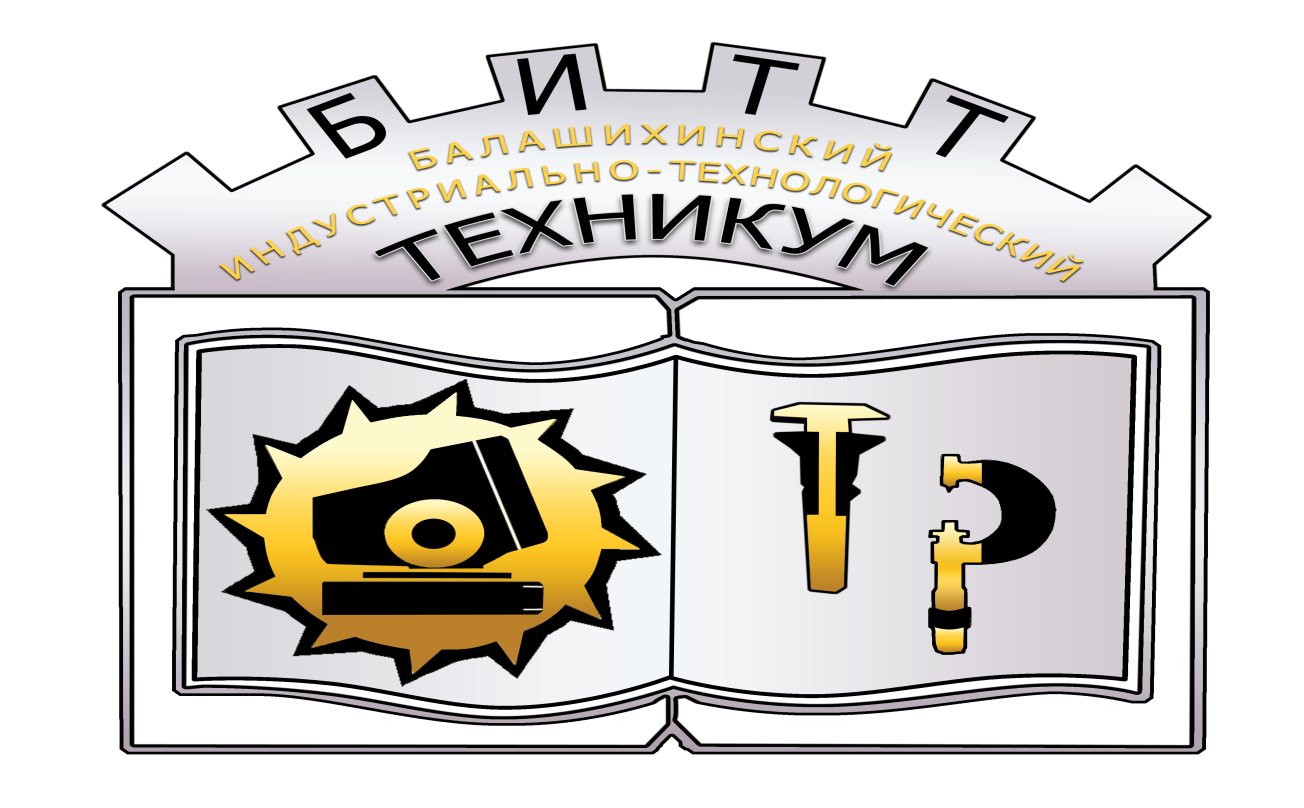 План  мероприятий («Дорожная карта») повышение эффективности качества услуг в сфере социального обслуживания подростков, находящихся в трудной жизненной ситуации в ГБОУ СПО МО «БИТТ» на 2014-2020 годыОбщее описание «дорожной карты»Реализация настоящей «дорожной карты» призвана обеспечить доступность, повысить эффективность и качество предоставления услуг подросткам, находящимся в трудной жизненной ситуации в сфере социального обслуживания.В настоящее время в «БИТТ» получает инклюзивное образование семь обучающихся с ОВЗ. Им и их семьям постоянно оказывается квалифицированная социально-бытовая, социально-медицинская, социально-психологическая, социально-педагогическая, социально-экономическая и социально-правовая помощь с целью своевременной адаптации к жизни в семье и обществе.Сложившаяся материально-техническая база «БИТТ» уже сегодня может служить основой для оказания помощи обучающимся с ОВЗ, созданы все условия для инклюзивного образования в обычных классах в общеобразовательной организации «БИТТ».Но в соответствии с требованиями современной науки и техники материально-техническая база должна развиваться дальше, потребуется приобретение новейшего оборудования и усовершенствование уже имеющегося с учетом специфических функций организма обучающихся с ОВЗ.	Работа в рамках реализации «дорожной карты» способствует распространению в обществе представлений о независимости инвалидов, осознанию самими подростками с ОВЗ своей социальной значимости, развитию их потенциальных способностей.Решение проблемы доступности предполагает дальнейшую модернизацию и дооборудование имеющегося имущества для создания безбарьерной среды для получения инклюзивного образования подростков с ОВЗ. В настоящее время в «БИТТ» успешно реализуются в рамках доступного образования следующие профессии:Мастер по обработке цифровой информации;Техническое обслуживание и ремонт автомобильного транспорта;Технология продукции и общественного питания.Дорожная картаРаздел V. Ожидаемые результаты реализации «Дорожной карты»Усовершенствованная нормативно-правовая базаСовременная материально-техническая база соответствующая требованиям времени и потребностям населения, исходя из норм, которые определены Федеральными законами 2014 года постановлениями Правительства 2014 г. и приказом Министерства регионального развития РФ от 27.12.2011г.Высокий уровень и качество предоставляемых социальных услуг на основе:Реализации инновационных технологий обслуживания подростков, находящихся в трудной жизненной ситуации;В введение новых форм и услуг, предоставляемых обучающимся с ОВЗ;Расширения перечня оказываемых услуг для инвалидов через информационно-телекоммуникационную сеть «Интернет»;В рамках дуального образования ОАО «Авиационная корпорация «Рубин»-«БИТТ» изучить возможность трудоустройства выпускников, учитывая приобретенную ими профессию.Основные ожидаемые результаты реализации «дорожной карты» -это увеличение доли доступных для инвалидов объектов.Раздел VI. Обеспечение межведомственного взаимодействия и координации мер, направленных на совершенствования деятельности по реализации мероприятий, обозначенных в планах «дорожная карта»Обеспечение взаимодействия между организациями здравоохранения, образования, благочиния, культуры, спорта и организациями социального обслуживания г.о. Балашиха по обеспечению подростков с ОВЗ, находящихся в трудной жизненной ситуации всеми видами социально-реабилитационных услуг.Постоянно.                                                                                                                        Отв. Администрация «БИТТ»Активное участие в городских и областных методических объединениях по обмену опыта результативной деятельности по созданию «Доступной среды» для представителей населения, нуждающихся в ней. По плану мероприятий.                                                                        Отв. Зам. директора  по УВР Проявить убежденность сотрудничества с работодателями г.о. Балашиха в организации рабочих мест для выпускников данной категории населения. Постоянно.                                                                                         Отв. Зам. директора по УПР ,  старший мастер Директор ГБОУ СПО МО «БИТТ»                                            Шакарянц И.А.Название программыПрограмма психолого-педагогического и социального сопровождения обучающихся  инвалидов и лиц с ОВЗ Разработчик программыАлексеева Любовь АнатольевнаЗаместитель директора по УВРОснование для разработки программы1. Закон РФ «Об образовании»2. Федеральный закон «О социальной защите инвалидов в РФ»3. Семейный кодекс РФ4. Приказ Министерства образования Московской области №4931 от 13.12.2016г. "О присвоении статуса базовой профессиональной образовательной организации, обеспечивающей поддержку региональной системы инклюзивного профессионального образования инвалидов и лиц с ограниченными возможностями здоровья о программам среднего профессионального образования, государственному бюджетному профессиональному образовательному учреждению Московской области "Балашихинский техникум"Целевая аудиторияСтуденты 1-4 курсов с ограниченными возможностями здоровья (ОВЗ)Цель программы Поддержание комфортной образовательной среды, способствующей наиболее полному развитию интеллектуального, личностного и творческого потенциала инвалидов и обучающихся с ОВЗ с приоритетностью подготовки студентов к полноценной жизни в обществеЗадачи Выявление, анализ проблем у обучающегося (на уровне психолого-педагогического обследования психологом техникума)Комплексное психолого-педагогическое и социальное сопровождение образовательного процесса студентов с ОВЗ; составление индивидуальной программы сопровождения.Психолого-педагогическая  и социальная поддержка семей с инвалидами и семей, имеющих детей с ОВЗ.Оценка эффективности сопровождения обучающихся с ОВЗСроки и этапы реализации программыПрограмма рассчитана 2017- 2020 г.г. Ежегодно в июне составляется план работы на следующий учебный год1 этап: организационно-подготовительный (июль-сентябрь)2 этап: основной  (октябрь-май)3 этап: констатирующий (июнь)Ожидаемые результатыДостижение обучающегося инвалида, ребенка с ОВЗ планируемых результатов освоения образовательной программыСистема организации контроля за исполнением программыКонтроль за исполнением программы осуществляет администрация техникумаИсточники финансированияБюджетные средства техникума№Содержание деятельностиОтветственный Срок 1Выявление проблем у обучающегося Медицинский работник Педагог-психологСоциальный педагогИюль – август2Создание банка данных для реализации индивидуальных программ социальной адаптации детейМедицинский работник Педагог-психолог Социальный педагогавгуст3Составление индивидуальных программ сопровожденияМедицинский работникЗам.дир.по УРЗам.дир.по УВРПедагог-психологСоциальный педагогсентябрь4Ознакомление участников образовательного процесса с рекомендациями по работе с инвалидами и  детьми, имеющими ОВЗ. Педагог-психологМедицинский работник                      Социальный педагогсентябрь5Закрепление за обучающимися инвалидами и детьми с ОВЗ волонтерского сопровождения. Социальный патронажЗам.дир.по УВРСоциальный педагогсентябрь№Содержание деятельностиОтветственный СрокПсихологический блокПсихологический блокПсихологический блокПсихологический блок1Организация и проведение диагностики (изучение условий семейного воспитания, уровня социализации ребенка, контроль динамики развития и т.д.)Педагог-психологСоциальный педагогОктябрь-май2Консультирование педагогов по результатам диагностики, по выбору индивидуально-ориентированных методов и приемов работы с обучающимися.Педагог-психологВ течение всего периода3Помощь родителям в вопросах  выбора стратегии воспитания и приемов коррекционного обучения инвалида и  ребенка с ОВЗПедагог-психологСоциальный воспитательВ течение всего периода4Содействие в приобретении обучающимися психологических знаний, умений, навыков необходимых в преодолении трудностей общения, обучения (как для студентов с ОВЗ, так и для остальных студентов) Педагог-психологВ течение всего периода5Различные формы просветительской деятельности (лекции, беседы и т.д.).Педагог-психолог Социальный педагогВ течение всего периодаСоциальный блокСоциальный блокСоциальный блокСоциальный блок1Распознавание, диагностирование и разрешение конфликтов, затрагивающих интересы ребенка, проблемных ситуаций на ранних стадиях развития с целью предотвращения серьезных последствий.Педагог-психологСоциальный педагогВ течение всего периода2Помощь семье в проблемах, связанных с обучением инвалидов и детей с ОВЗПедагог-психологСоциальный педагогВ течение всего периода3Помощь обучающемуся в устранении причин, негативно влияющих на его посещаемость и успеваемость.Все участники педагогического процессаВ течение всего периода4Организация досуга инвалидов и  детей с ОВЗ, вовлечение их в кружковую, секционную, волонтерскую деятельность с целью проявления творческих способностей и обеспечения занятости в свободное времяЗам.дир.по УВРРуководитель физ.воспитанияПедагог-психологСоциальный педагогВ течение всего периода5Содействие в социальной адаптации обучающихся (экскурсии, участие в праздниках, концертах и т.д.)Зам.дир.по УВРПедагог-психологСоциальный педагогВ течение всего периода6Оказание социально-правового консультирования обучающимся инвалидам, детям с ОВЗ и их семьям с целью соблюдения их правСоциальный педагогВ течение всего периода7Сбор информации о летнем отдыхе обучающихсяСоциальный педагогиюньПредметно-образовательный блокПредметно-образовательный блокПредметно-образовательный блокПредметно-образовательный блок1Изучение индивидуальных особенностей обучающихся и их учет при организации учебной деятельностиПреподавателиВ течение всего периода2Организация дистанционного обучения и консультирования инвалидов и студентов с ОВЗАдминистрация ПреподавателиВ течение всего периода3Привлечение обучающихся к участию в олимпиадахПреподавателиВ течение всего периода№Содержание деятельностиОтветственныйСрок1Мониторинг динамики развития студентов на основе реализации индивидуальных программ сопровождения.Педагог-психологСоциальный педагогиюнь2Перспективное планирование дальнейшего психолого-педагогического и социального сопровождения студентовЗам.дир.по УРЗам.дир.по УВРПедагог-психологСоциальный педагогиюнь№ п/пНаименование мероприятияСодержание работСрок реализацииОтветственные исполнители, соисполнителиРаздел 1. Мероприятия проведенные в ГБОУ СПО МО "БИТТ" с 2014 по 2016 годРаздел 1. Мероприятия проведенные в ГБОУ СПО МО "БИТТ" с 2014 по 2016 годРаздел 1. Мероприятия проведенные в ГБОУ СПО МО "БИТТ" с 2014 по 2016 годРаздел 1. Мероприятия проведенные в ГБОУ СПО МО "БИТТ" с 2014 по 2016 год 1.Оформление паспорта доступности в соответствии с требованиями Приказа Минобразования  науки РФУтверждение документа в соцзащите , на основании актов обследования объектов образовательной организации.Администрация 2.Капитальный ремонт и строительные работы  1 этажа учебного корпуса №2  по реализации программы "Доступная среда"Расширение дверных проемов с отделкой изаменой дверей.Установка специального оборудования, в томчисле сантехники.Установка: Поручней, пандусов, раздвижных дверей3.Материально-техническое  обеспечение Тактильный знак (пиктограмма, номер и пр.) 150х150 мм, рельефный, пластик, Информационный знак 150х150 мм, плоский, пластик Информационный терминал: Компьютер напольный с сенсорным экраном.Бегущая строка внутри здания, Бегущая строка для улицыИнформационная индукционная система с интегрированным устройством воспроизведения. (Индукционная петля)Система звукового поля (в составе: акустическая система с комплектом напольного размещения, динамический передатчик с микрофоном Радиокласс (радио-микрофон).Пополнение:Мобильные подъемные устройства (2 шт.);Съемный пандус (2 шт.);Переносной съемно-разборный пандус (телескопический);Машинка сканирующая читающая;Столы для ДЦП -14 штук;Адаптированные устройства для ПК.Раздел II. Совершенствование нормативно-правовой базыРаздел II. Совершенствование нормативно-правовой базыРаздел II. Совершенствование нормативно-правовой базыРаздел II. Совершенствование нормативно-правовой базыРаздел II. Совершенствование нормативно-правовой базы1Внесение в локальные акты ПОО разделов по работе с инвалидами и лицами с ОВЗ- Правила приема обучающихся; - Положение о работе приемной комиссии, экзаменационных и апелляционных комиссиях,- Должностные инструкции сотрудников, работающих с обучающимися с ОВЗ2016Зам. директора по УПР Зам. директора по УР2Обеспечение информационной открытости ПООСоздание специального раздела на сайте техникума для инвалидов и лиц с ОВЗ2016Заместитель директора по УВР3Разработка  и реализация адаптированных образовательных программ по общеобразовательному, спец. циклу и производственному обучению.2016-2017Зам. директора по УПР Зам. директора по УВР Зам. директора по УР4Разработка индивидуальных практических занятий с учетом степени ОВЗ2016-2017Зам. директора по УПР5Повышение показателей доступности объектов инклюзивного образования в связи с объективными требованиями на определенный период времени 2016-2018Администрация Раздел III.Мероприятия по поэтапному повышению значений показателей доступности Раздел III.Мероприятия по поэтапному повышению значений показателей доступности Раздел III.Мероприятия по поэтапному повышению значений показателей доступности Раздел III.Мероприятия по поэтапному повышению значений показателей доступности Раздел III.Мероприятия по поэтапному повышению значений показателей доступности Настоящей «дорожной картой» предусматриваются мероприятия по поэтапному повышению значений показателей предоставляемых услуг инвалидам с учетом имеющихся у них нарушений функций организма, а также оказание им помощи в преодолении барьеров, препятствующих получению услуг. Настоящей «дорожной картой» предусматриваются мероприятия по поэтапному повышению значений показателей предоставляемых услуг инвалидам с учетом имеющихся у них нарушений функций организма, а также оказание им помощи в преодолении барьеров, препятствующих получению услуг. Настоящей «дорожной картой» предусматриваются мероприятия по поэтапному повышению значений показателей предоставляемых услуг инвалидам с учетом имеющихся у них нарушений функций организма, а также оказание им помощи в преодолении барьеров, препятствующих получению услуг. Настоящей «дорожной картой» предусматриваются мероприятия по поэтапному повышению значений показателей предоставляемых услуг инвалидам с учетом имеющихся у них нарушений функций организма, а также оказание им помощи в преодолении барьеров, препятствующих получению услуг. Настоящей «дорожной картой» предусматриваются мероприятия по поэтапному повышению значений показателей предоставляемых услуг инвалидам с учетом имеющихся у них нарушений функций организма, а также оказание им помощи в преодолении барьеров, препятствующих получению услуг. 1Территория прилегающая к зданию (участок)Устранение барьеров на пути следованияВыравнивание асфальтаДемонтаж бортиковУстройство съездовУстановка тактильных средств на пути следованияУстановка дублирующих рельефныхзнаков, яркой контрастной маркировкиПерила и поручни (увеличить количество) Стационарные подъемники (наклонные для перемещения по лестницам) Закрытый (застекленный) переход внутри территории техникума между корпусами №1 и №2.Безбарьерное оборудование корпуса №1 (аналог корпуса №2)2016- 20172016-2017201820192017201820202018Зам. директора по АХЧЗам.директора по безопасности 2Автостоянка (площадка для остановки специализированных средств)Нанесение спец. разметки на асфальтовое покрытие2016Зам. директора по АХЧПри условии своевременного и полного финансирования заявленных мероприятий прогнозируется активизация подростков с ОВЗ в социальной, культурной и равноправной жизни, что позволит повысить внимание общественности, детского сообщества к проблемам этой категории населения и сформирует толерантное отношение здоровых детей и членов их семей.При условии своевременного и полного финансирования заявленных мероприятий прогнозируется активизация подростков с ОВЗ в социальной, культурной и равноправной жизни, что позволит повысить внимание общественности, детского сообщества к проблемам этой категории населения и сформирует толерантное отношение здоровых детей и членов их семей.При условии своевременного и полного финансирования заявленных мероприятий прогнозируется активизация подростков с ОВЗ в социальной, культурной и равноправной жизни, что позволит повысить внимание общественности, детского сообщества к проблемам этой категории населения и сформирует толерантное отношение здоровых детей и членов их семей.При условии своевременного и полного финансирования заявленных мероприятий прогнозируется активизация подростков с ОВЗ в социальной, культурной и равноправной жизни, что позволит повысить внимание общественности, детского сообщества к проблемам этой категории населения и сформирует толерантное отношение здоровых детей и членов их семей.При условии своевременного и полного финансирования заявленных мероприятий прогнозируется активизация подростков с ОВЗ в социальной, культурной и равноправной жизни, что позволит повысить внимание общественности, детского сообщества к проблемам этой категории населения и сформирует толерантное отношение здоровых детей и членов их семей.Раздел IV. Мероприятия по инструктированию или обучению специалистов, работающих с инвалидами по вопросам, связанным с обеспечением доступности для них объектов, услугРаздел IV. Мероприятия по инструктированию или обучению специалистов, работающих с инвалидами по вопросам, связанным с обеспечением доступности для них объектов, услугРаздел IV. Мероприятия по инструктированию или обучению специалистов, работающих с инвалидами по вопросам, связанным с обеспечением доступности для них объектов, услугРаздел IV. Мероприятия по инструктированию или обучению специалистов, работающих с инвалидами по вопросам, связанным с обеспечением доступности для них объектов, услугРаздел IV. Мероприятия по инструктированию или обучению специалистов, работающих с инвалидами по вопросам, связанным с обеспечением доступности для них объектов, услуг1Прохождение обучения на курсахповышения квалификацииОбеспечение прохождения курсов педагогов и специалистов2016-2017Зам.директора по УР2Организация обучения сотрудников техникума, работающих с обучающимися –инвалидами. Проведение семинаров 2016Зам.директора по УВРЗам.директора по УР3Обучение специалистов реализации адаптированных образовательных программ2016-2017Зав. учебной частью4Осуществление совместной работы  по плану с Балашихинским управлением социальной защиты населенияСовместные мероприятия, направленные на оказание социальной помощи инвалидам 2016-2018Администрация БИТТАдминистрация управления соцзащиты 5Проведение круглых столов, семинаров и т.д.Обмен опытом , сотрудничество с организациями, работающими с инвалидами в  Московской области 2016-2017Администрация БИТТ